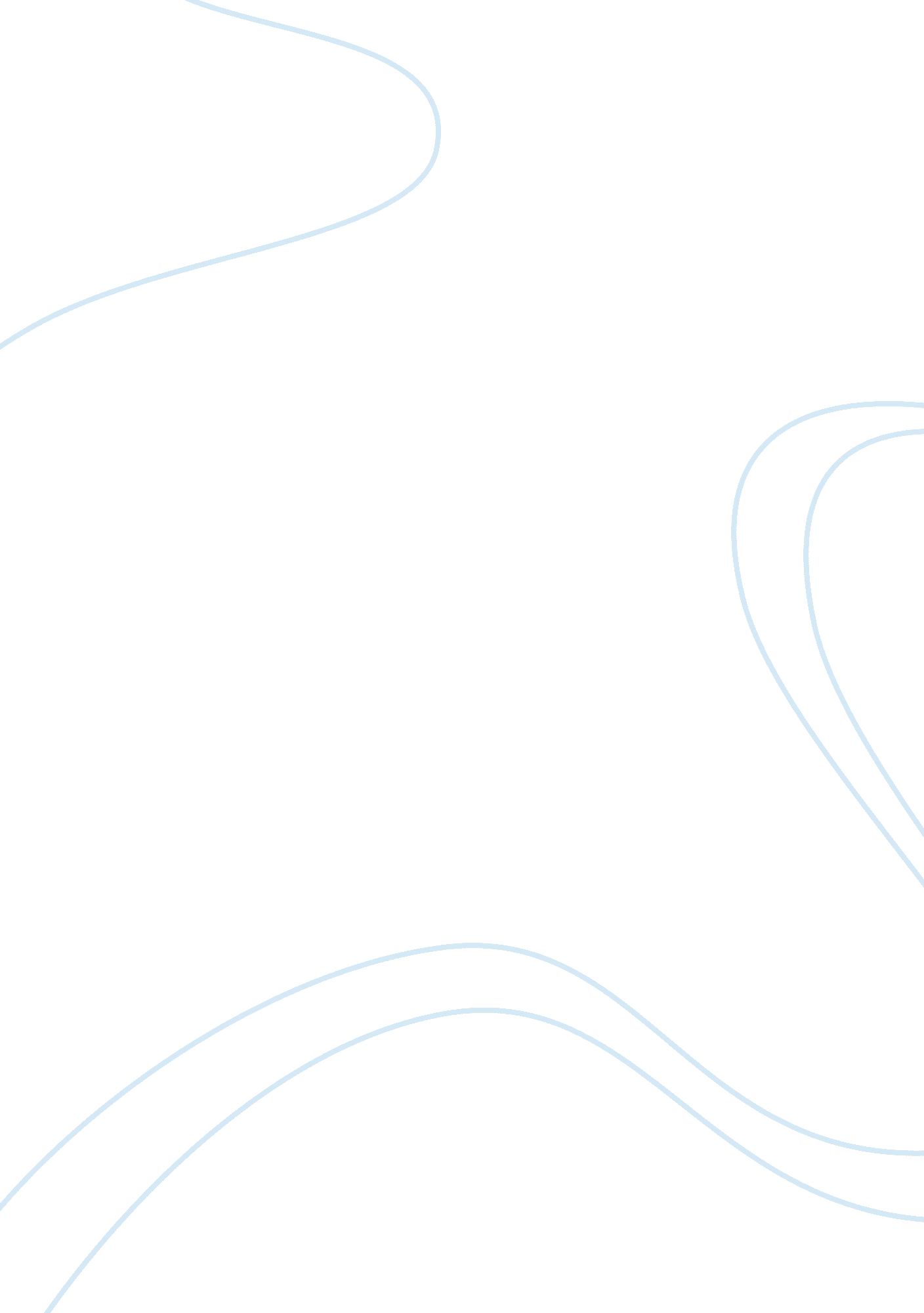 Integrated nature developing a corporate strategy essayBusiness, Marketing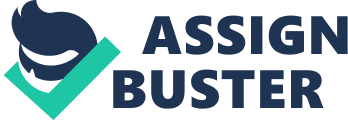 Business needs the aims puting to accomplish the coveted consequences. When aims are set there is deficiency of coherence between the schemes selected and aims. Necessitate for associating the cognition users and cognition manufacturers can be besides referred as bridging the relevancy spread. The corporate scheme of a company is influenced by the deductions of engineering schemes. It is hence necessary to understand the deductions for corporate scheme. Companies in market focal point upon to detect the new schemes for gaining by the usage of new engineerings and increase returns from R & D. By the acknowledgment of technological portfolios many companies are prompted to take the serious stairss towards the effectual direction ( Ashish et. Al, 2001 ) . The success of cognition direction complements the aims of the corporate scheme. The function of the KM is varied from client to organisations. The organisations which are based on an advanced engineering enable the right people to run into up and discourse the others. A mixture of coaction and codification which determines the nature of concern and their strategic jussive moods depends upon the corporate schemes. Four cardinal dimensions of well-developed concern schemes When the concern is looked holistically 4 most of import dimensions are taken into history to do determination and actions. These dimensions include scheme, operations, selling and finance. These dimensions are interrelated although being extremely distinguishable. Selling determinations are influenced by the strategic enterprises, while operational determinations are guided by the fiscal image. New strategic chances are revealed by the selling activities. These concern dimensions are controlled by the different governments in a company at different degrees. Marketing officer covers the selling and all the dimensions are controlled by the direction with critical operation. Letaa‚¬a„? s expression at the each dimension given as following. Strategy Development Strategy Dimension answers many inquiries like nucleus competences of their purchase. What are end, vision and mission of the concern? How the trade names are positioned and differentiated? All of these inquiry autumn with the scheme dimension of the concern. This type of the dimension is foundation and hub of all other concern dimensions. Due to complexness and nicety the scheme dimension is hard to understand and concern is non successful with techniques and tactics entirely. Volkswagen has defined its long term ends with 2018 scheme as the worldaa‚¬a„? s taking car manufacturer group ecologically and economically. Operationss Operation the type of the four key dimensions covers the executing of program and work assignment in a undertaking and migration of the new substructure. The work force is trained with critical undertakings. The kingdom of executing and productiveness are to the full covered in this dimension as concerns have a sense of battle and scheme at operations. Every squad of concern has its precedences to switch to a new undertaking. The concern with right material ever show advancement in their growing and turn faster as compared to those one who struggle at the executing. Selling Business related people chose to go the sellers or sales representative ; because selling peers a good sum of money. Marketing provides the manner to acquire hard currency flow ; hence hard currency flow is known the pulsation of a concern. Selling brings the quickest consequences in a concern and clients are attracted towards the sale of the company. A fiscal border built makes the concern picks. Volkswagen Group has experienced successfully the selling operations in domestic market. When it leverages its experiences in domestic market ; so exports its merchandises to abroad market. Volkswagen exported the autos since 1949 to Netherland and other European states. Within a short period Volkswagen became a company with an expanded propensity and achieved the graduated tables in direction and production after a good selling in different states of the universe. Fundss Gross computation and net income are related to finance in a concern. An of import inquiry is asked about the operating expenses. These inquiries are answered by the top of caputs in a company. Peoples with no cognition about the current and future income in a concern face the hard state of affairs ; eventually can non pay money for the measures ( www. productiveflourishing. com ) . In 2007 Volkswagen has shown a large portion in the capital market with big figure of minutess. Volkswagen has adopted a new scheme from the client to production oriented through the procedure of trans-nationalization. Globalization has besides made the Volkswagen more competitory and strategic. To bask the range and graduated table the production of auto is decentralized by the technology ( Bkhtiar et. al. 2005 ) . Decisions In this paper the construct of the successful concern scheme is discussed with the different positions. Other constructs of a successful concern scheme are included in this paper which determines the success of a concern in companies like Volkswagen group with mention to their strategic concern development, its cardinal dimensions and accomplishments. 